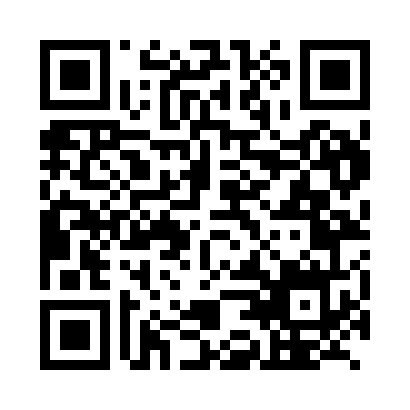 Prayer times for Xuancheng, ChinaWed 1 May 2024 - Fri 31 May 2024High Latitude Method: Angle Based RulePrayer Calculation Method: Muslim World LeagueAsar Calculation Method: ShafiPrayer times provided by https://www.salahtimes.comDateDayFajrSunriseDhuhrAsrMaghribIsha1Wed3:535:2112:023:406:448:072Thu3:525:2012:023:406:458:083Fri3:505:1912:023:406:458:084Sat3:495:1812:023:406:468:095Sun3:485:1712:023:406:478:106Mon3:475:1612:023:406:478:117Tue3:465:1612:023:406:488:128Wed3:455:1512:013:406:498:139Thu3:445:1412:013:406:498:1410Fri3:435:1312:013:406:508:1511Sat3:425:1212:013:406:518:1612Sun3:415:1212:013:406:518:1713Mon3:405:1112:013:406:528:1814Tue3:395:1012:013:406:538:1915Wed3:385:1012:013:406:538:2016Thu3:375:0912:013:406:548:2117Fri3:365:0912:013:406:558:2118Sat3:355:0812:013:406:558:2219Sun3:345:0712:023:406:568:2320Mon3:345:0712:023:406:578:2421Tue3:335:0612:023:406:578:2522Wed3:325:0612:023:406:588:2623Thu3:315:0512:023:406:588:2724Fri3:315:0512:023:406:598:2825Sat3:305:0512:023:407:008:2826Sun3:295:0412:023:407:008:2927Mon3:295:0412:023:417:018:3028Tue3:285:0312:023:417:018:3129Wed3:285:0312:023:417:028:3230Thu3:275:0312:033:417:038:3231Fri3:275:0212:033:417:038:33